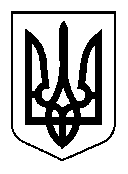 УКРАЇНАСЕЛИДІВСЬКА МІСЬКА РАДАВИКОНАВЧИЙ КОМІТЕТР І Ш Е Н Н ЯВід 27.07.2016 № 108м. Селидове           Про дозвіл на розміщення   інформаційного стенду на стіні будинку № 11 по бул. Шахтарської Слави в м. Селидовому          Розглянувши клопотання  Селидівської міської організації ветеранів війни,  праці та збройних сил про дозвіл на розміщення   інформаційного стенду на стіні будинку № 11 по бул. Шахтарської слави в м. Селидовому для розміщення екземплярів газет  « Наша зоря»  та « Ветеран Донбасу»,  з метою   впорядкування розміщення афіш та інших інформаційних матеріалів, виключення розміщення їх в невизначених місцях, на підставі  «Правил благоустрою в м.Селидовому, затверджених рішенням міської ради від 28.07.2010 за №5/70-1224, на підставі                 ст. 31 Закону України “ Про місцеве самоврядування в Україні, виконком міської ради         ВИРІШИВ :	 Дозволити Селидівській міській організації ветеранів війни,  праці та збройних сил розміщення інформаційного стенду на стіні будинку № 11 по                бул. Шахтарської Слави в м. Селидовому.      Міський голова                                                                               В.В. РЕМІЗОВ    